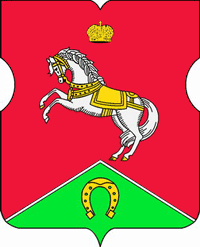 СОВЕТ ДЕПУТАТОВмуниципального округаКОНЬКОВОРЕШЕНИЕ  25.05.2021		      5/2       ______________№________________В соответствии с подпунктом «б» пункта 3 части 1 статьи 14 Федерального закона от 2 марта 2007 года № 25-ФЗ «О муниципальной службе в Российской Федерации», частью 1.1 статьи 15 Закона города Москвы от 22 октября 2008 года № 50 «О муниципальной службе в городе Москве» Советом депутатов принято решение:1. Утвердить Порядок рассмотрения главой муниципального округа Коньково заявления о выдаче разрешения на участие на безвозмездной основе в управлении некоммерческой организацией (приложение).2. Опубликовать настоящее решение в бюллетене «Московский муниципальный вестник», разместить на сайте органов местного самоуправления муниципального округа Коньково www.konkovo-moscow.ru.3. Настоящее решение вступает в силу со дня его официального опубликования в бюллетене «Московский муниципальный вестник».4. Контроль за исполнением настоящего решения возложить на главу муниципального округа Коньково С.В. МалаховаГлава муниципального округа Коньково                                                 С.В. МалаховПриложениек решению Совета депутатов муниципального округа Коньковоот 25.05.2021 года № 5/2Порядок рассмотрения главой муниципального округа Коньково заявления о выдаче разрешения на участие на безвозмездной основе в управлении некоммерческой организацией1. Настоящий Порядок устанавливает процедуру рассмотрения главой муниципального округа Коньково (далее – глава муниципального округа) заявления муниципального служащего аппарата Совета депутатов муниципального округа Коньково о выдаче разрешения главы муниципального округа на участие на безвозмездной основе в управлении некоммерческой организацией (далее соответственно – заявление, муниципальный служащий, аппарат Совета депутатов) в случаях, когда такое разрешение необходимо в соответствии с пунктом 3 части 1 статьи 14 Федерального закона от 2 марта 2007 года № 25-ФЗ «О муниципальной службе в Российской Федерации».2. Для получения разрешения главы муниципального округа на участие на безвозмездной основе в управлении некоммерческой организацией (далее соответственно – разрешение, участие в управлении некоммерческой организацией) муниципальный служащий письменно обращается к главе муниципального округа с заявлением по форме согласно приложению 1 к настоящему Порядку. К заявлению прилагаются копии учредительных документов некоммерческой организации, в управлении которой муниципальный служащий предполагает участвовать. Копия каждого учредительного документа представляется с пронумерованными и прошитыми страницами, скрепленными печатью некоммерческой организации. В случае если копии учредительных документов некоммерческой организации не приложены, заявление не регистрируется и возвращается муниципальному служащему в момент представления заявления.3. Оформленное заявление представляется муниципальным служащим муниципальному служащему аппарата Совета депутатов, ответственному за работу по профилактике коррупционных и иных правонарушений (далее – муниципальный служащий по профилактике правонарушений) лично до начала участия в управлении некоммерческой организацией. 4. Муниципальный служащий по профилактике правонарушений:а) принимает и регистрирует заявление в день поступления в журнале регистрации заявлений по форме согласно приложению 2 к настоящему Порядку. Листы журнала регистрации заявлений должны быть пронумерованы, прошнурованы, скреплены печатью аппарата Совета депутатов и заверены подписью главы муниципального округа. Журнал регистрации заявлений подлежит хранению у муниципального служащего по профилактике правонарушений в условиях, исключающих доступ к нему посторонних лиц;б) выдает муниципальному служащему копию заявления (без приложений) с отметкой о регистрации под роспись в журнале регистрации заявлений в день регистрации заявления;в) в срок, не превышающий три рабочих дня со дня регистрации заявления, осуществляет подготовку мотивированного заключения о возможности (невозможности) участия муниципального служащего в управлении некоммерческой организацией (далее – заключение);г) в срок, не превышающий один рабочий день после дня подготовки заключения, представляет его и заявление на рассмотрение главе муниципального округа.5. Заключение не подготавливается, если с заявлением к главе муниципального округа обращается муниципальный служащий по профилактике правонарушений. В этом случае заявление представляется главе муниципального округа не позднее одного рабочего дня после дня его регистрации. При этом глава муниципального округа может проводить с согласия муниципального служащего по профилактике правонарушений собеседование с ним, получать от него письменные пояснения.6. При подготовке заключения муниципальный служащий по профилактике правонарушений может проводить с согласия муниципального служащего, представившего заявление, собеседование с ним, получать от него письменные пояснения.7. Заключение должно содержать:а) информацию, изложенную в заявлении;б) информацию, полученную при собеседовании с муниципальным служащим, представившим заявление (при ее наличии);в) информацию, представленную муниципальным служащим в письменном пояснении (при ее наличии);г) мотивированный вывод о возможности (невозможности) участия муниципального служащего в управлении некоммерческой организацией;д) иную значимую для рассмотрения заявления информацию.8. По результатам рассмотрения заявления и заключения глава муниципального округа в срок не позднее шести рабочих дней со дня их поступления к нему на рассмотрение (за исключением случая, указанного в пункте 5 настоящего Порядка) принимает одно из следующих решений:а) о разрешении муниципальному служащему участвовать в управлении некоммерческой организацией;б) об отказе в выдаче муниципальному служащему разрешения на участие в управлении некоммерческой организацией, если такое участие может привести к возникновению конфликта интересов. Для целей настоящего Порядка используется понятие «конфликт интересов», установленное частью 1 статьи 10 Федерального закона от 25 декабря 2008 года № 273-ФЗ «О противодействии коррупции».9. В случае, указанном в пункте 5 настоящего Порядка, глава муниципального округа рассматривает заявление и принимает одно из решений, установленных пунктом 8 настоящего Порядка, в срок, не превышающий десять рабочих дней со дня поступления заявления в аппарат Совета депутатов.10. Решение главы муниципального округа (пункт 8) оформляется на бланке для писем главы муниципального округа, оригинал которого предоставляется муниципальному служащему под роспись (на копии решения) в течение трех рабочих дней со дня его принятия.11. В случае невозможности ознакомить муниципального служащего, подавшего заявление о выдаче ему разрешения участвовать в управлении некоммерческой организацией, с решением Главы муниципального округа Коньково в установленный в п.10 срок, составляется соответствующий акт.  В этом случае, о принятом Главой муниципального округа Коньково решении муниципальный служащий информируется в указанный в п.10 срок посредством направления ему уведомления с приложением копии принятого решения по адресу, указанному в заявлении, а в случае, если адрес в заявлении не указан – по адресу, указанному муниципальным служащим в трудовом договоре, заключенным с муниципальным округом Коньково (заказным письмом с описью вложения).12. Заявление, заключение, копия решения главы муниципального округа и иные материалы, связанные с рассмотрением заявления (при их наличии), приобщаются к личному делу муниципального служащего. Приложение 1к Порядку рассмотрения главой муниципального округа Коньково заявления о выдаче разрешения на участие на безвозмездной основе в управлении некоммерческой организациейГлаве муниципального округа _________________________________________(инициалы, фамилия) от ___________________________(наименование должности, структурного _____________________________подразделения (при наличии),_____________________________(фамилия, имя, отчество (при наличии) муниципального служащего)Заявлениео выдаче разрешения главы муниципального округа Коньково на участие на безвозмездной основе в управлении некоммерческой организациейВ соответствии с подпунктом «б» пункта 3 части 1 статьи 14 Федерального закона от 2 марта 2007 года № 25-ФЗ «О муниципальной службе в Российской Федерации», частью 1.1 статьи 15 Закона города Москвы от 22 октября 2008 года № 50 «О муниципальной службе в городе Москве» прошу разрешить мне участие на безвозмездной основе в управлении некоммерческой организацией __________________________________________________________________(полное наименование некоммерческой организации с указанием ее организационно-правовой формы)__________________________________________________________________в качестве единоличного исполнительного органа или вхождения в состав ее коллегиального органа управления (нужное подчеркнуть).Адрес некоммерческой организации ____________________________________________________________________________________________________________________________________.ИНН некоммерческой организации __________________________________________________________________.Участие в управлении некоммерческой организацией будет осуществляться в свободное от службы время и не повлечет за собой возникновения конфликта интересов или возможности возникновения конфликта интересов при исполнении должностных обязанностей, а также иной личной заинтересованности.Приложения:1) копия ___________________________________________________ на __ л.;                              (наименование учредительного документа некоммерческой организации)2) копия ___________________________________________________ на __ л.                              (наименование учредительного документа некоммерческой организации) «__» __________ 20__ года          __________         ___________________________  (подпись)                                 (расшифровка подписи)ОЗНАКОМЛЕН__________________________________________________________________(наименование должности непосредственного руководителя муниципального служащего)«__» __________ 20__ года          __________         ___________________________   (подпись)                                (расшифровка подписи)Регистрационный номерв журнале регистрации заявлений _________________Дата поступления заявления «__» __________ 20__ года_______________________   ___________________________(подпись муниципального служащего, 		(расшифровка подписи)           принявшего заявление)      Приложение 2к Порядку рассмотрения главой муниципального округа Коньково заявления о выдаче разрешения на участие на безвозмездной основе в управлении некоммерческой организациейЖурнал регистрации заявленийо выдаче разрешений главы муниципального округа Коньково на участие на безвозмездной основе в управлении некоммерческими организациямиОб утверждении Порядка рассмотрения главой муниципального округа Коньково заявления о выдаче разрешения на участие на безвозмездной основе в управлении некоммерческой организацией№п/пРегистрационный номер заявленияДата поступления заявленияФамилия, имя, отчество (при наличии), наименование должности муниципального служащего, представившего заявлениеФамилия, имя, отчество (при наличии),подпись муниципального служащего, принявшего заявлениеОтметка о получении копии заявления (копию получил, подпись муниципального служащего, представившего заявление)Отметка о принятом решении (разрешено / отказано, дата принятия решения), дата уведомления о нем муниципального служащего 